PARROCCHIA dei SS. NAZARIO E CELSO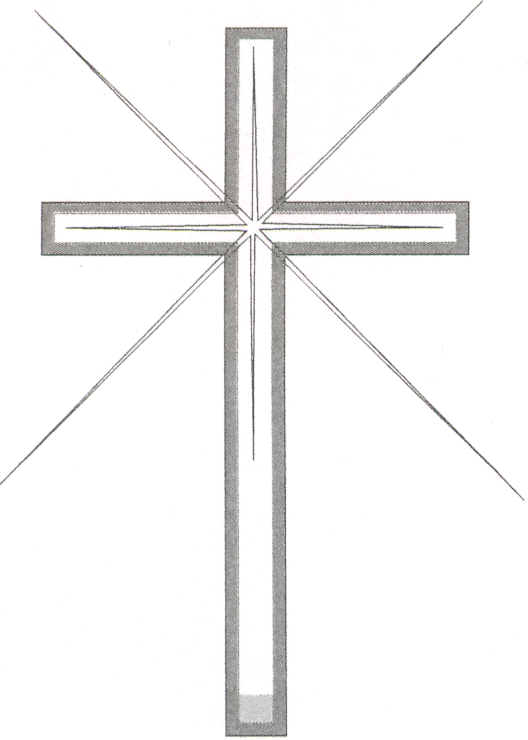  PIGNETO PASQUA 2023LA COMUNITA' ANNUNCIA LA MORTE E LA RISURREZIONE DI GESU'Domenica delle Palme  2 APRILES. Messe 9,30con benedizione dell'ulivo (ore 9,15) Giovedì Santo  6 APRILEOre 20,30: S. Messa in “Coena Domini”Pasqua di Risurrezione 9 APRILE"Alleluia Cristo è risorto: celebriamo con gioia la Pasqua" S. Messe 9,30CELEBRAZIONE DELLA CONFESSIONE Sabato 8 aprile dalle 17,00 alle 18,30 confessioni